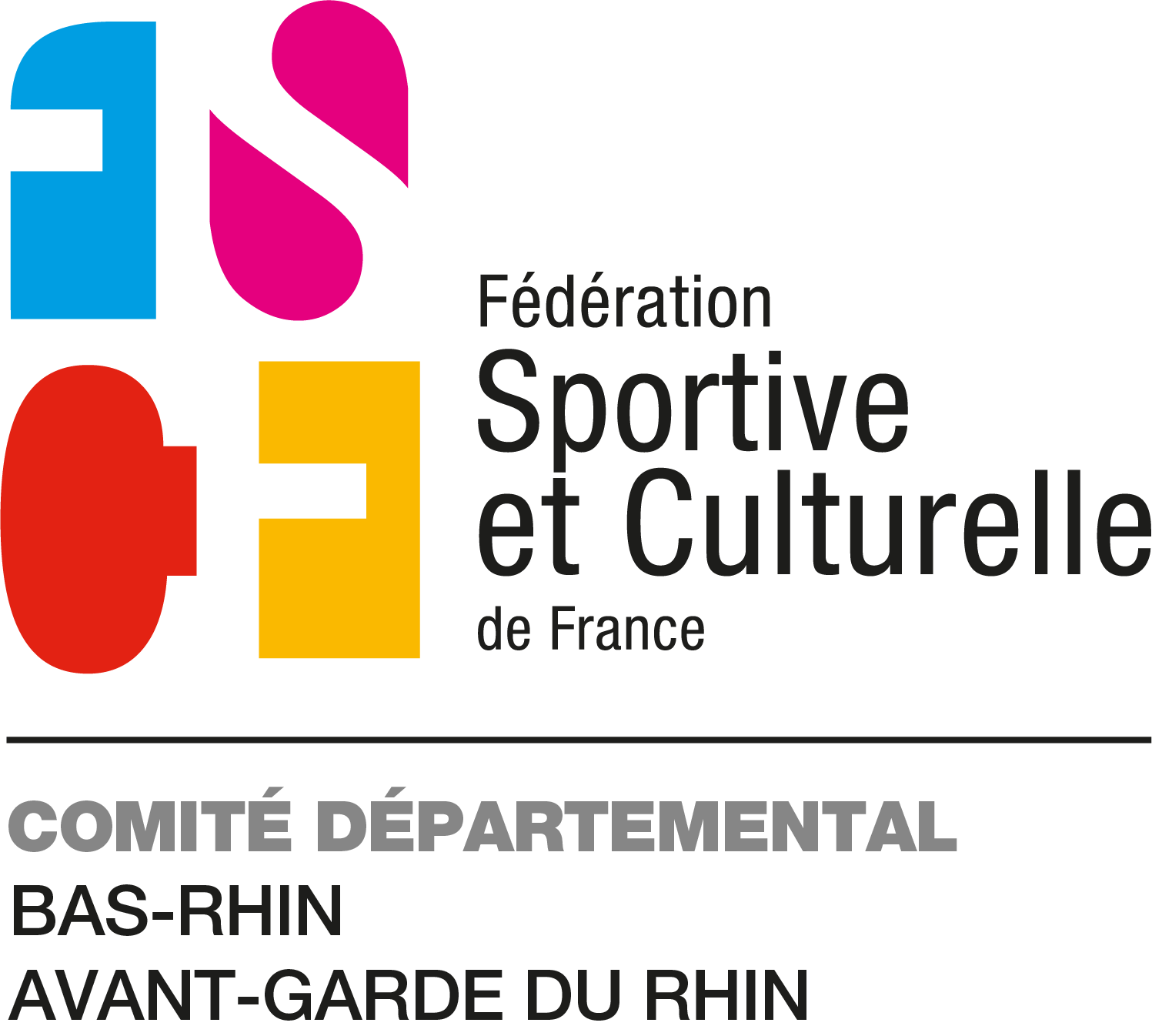 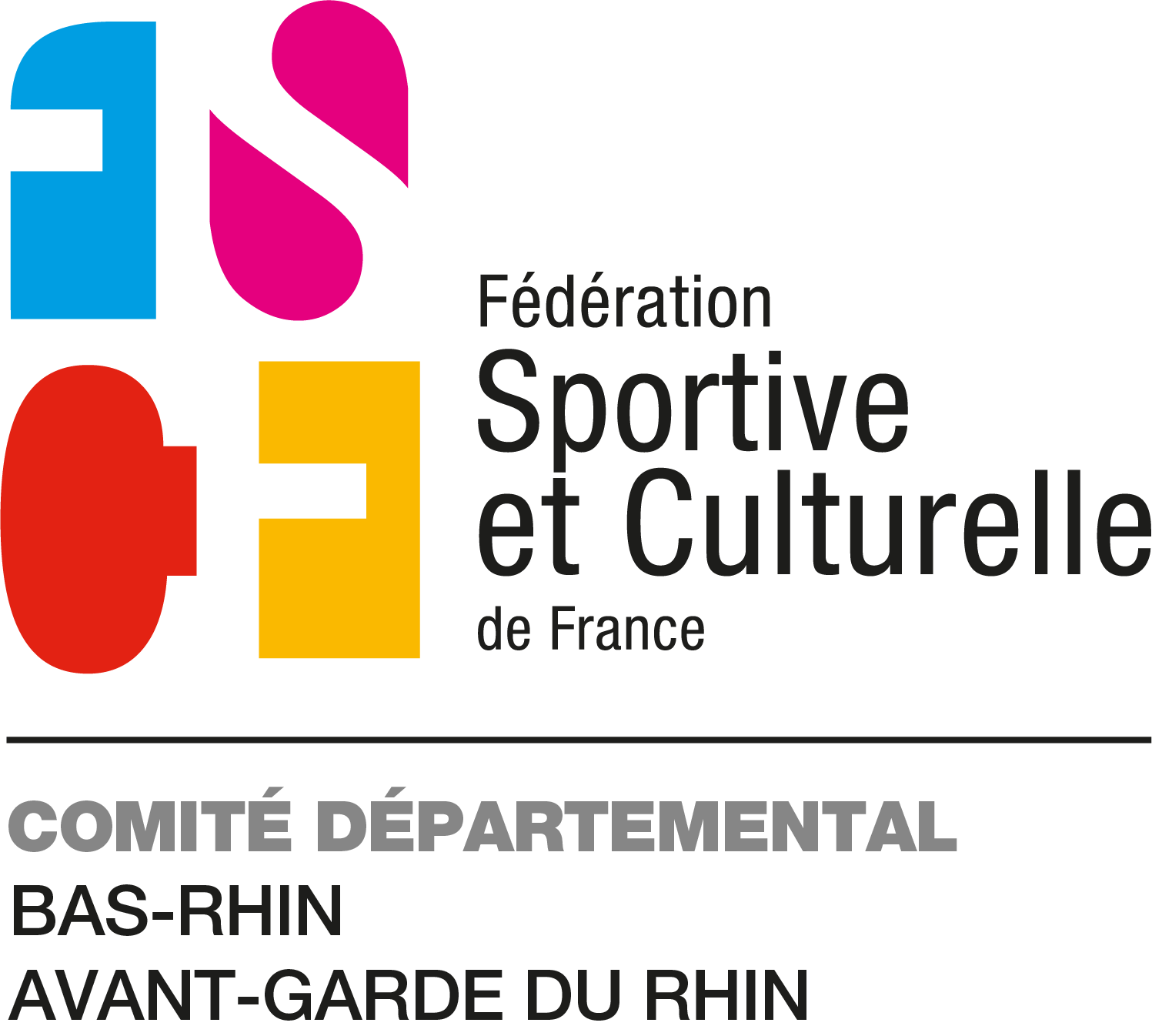 Strasbourg, le 22 mai 2019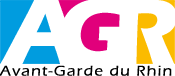 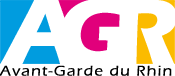 CONCOURS DEPARTEMENTAL DE GYMNASTIQUE POUSSINESDIMANCHE 16 JUIN 2019 Complexe Sportif Leclerc – Rue Poincaré - SchiltigheimINSTRUCTIONS :Ouverture du gymnase à 8 H Merci de ne pas laisser vos affaires dans le vestiaire. Attention : pas d’échauffement général mais un échauffement à chaque agrès (voir horaires de passage)1er agrès tiré au sort :N’oubliez pas de numéroter vos filles. Les moniteurs et monitrices devront être en possession de leur licence, faute de quoi l’accès au plateau leur sera refusé. Une tenue réglementaire sera exigée.Pensez à répartir vos gymnastes à chaque agrès à savoir :	. Poutre – Sol – Barres  :	moitié/moitié : 2 agrès / 4 corps de juges	. Saut : 			à répartir en fonction du degré :  3ème degré : 1 table de saut, réception plat dos. 						1er, 2ème, 4ème et 5ème degrés : 1 table de saut, réception normale 						En fonction des besoins, le montage plat-dos sera facile à enlever pour mettre						aux filles de passer sur une 2ème table de saut avec une réception normalePour les clubs du dernier horaire : essayez d’être là ¼ d’heure avant l’horaire prévu pour le contrôle des licences, dès fois qu’on serait un peu en avance. Le palmarès est prévu à l’issue de la compétition Les entraîneurs, parents et accompagnateurs ne sont pas autorisés à filmer ou prendre des  photos sur le plateau de compétition. ATTENTION : VERIFIEZ BIEN LE NOMBRE DE VOS GYMS SUR LES HORAIRES ET EN CAS DE CHANGEMENT  MERCI DE ME L’INDIQUER AU MAXIMUM 7 JOURS AVANT LA COMPETITION.LE JOUR DE LA COMPETITION,  LES AMENDES SERONT APPLIQUEES CONFORMEMENT AU REGLEMENT DE LA CDG 67.	Pour la Commission Départementale de Gymnastique	France GAR	france.gar@free.fr 	Tél : 06.11.92.41.73	Responsable de la compétitionDimanche 16  juin 2019 CONCOURS DEPARTEMENTAL POUSSINESHORAIRES DE PASSAGE(1er agrès tiré au sort)OUVERTURE DE LA SALLE : 8 H 8 H  15 : DES GYMS ET CONTROLE DES LICENCES8 H 30  : DEBUT DE LA COMPETITION (11 H 15)8’ d’échauffement par agrès11 H : APPEL DES GYMS ET CONTROLE DES LICENCES11 H 15 : DEBUT DE LA COMPETITION (13 H)6’ d’échauffement par agrès13 H 30 : APPEL DES GYMS ET CONTROLE DES LICENCES13 H 45 : DEBUT DE LA COMPETITION (16 H)9’ d’échauffement par agrès 16 H   : APPEL DES GYMS ET CONTROLE DES LICENCES16 H 15 : DEBUT DE LA COMPETITION (18 H 15)8’ d’échauffement par agrèsPARCOURS MINI-POUSSINSRappel  : Passage « club par club ». Les clubs devront impérativement respecter leur horaire et la présence d’une monitrice pour 6 à 8 gyms est obligatoire (les juges responsables du parcours seront en droit de refuser les enfants s’il n’y a pas un nombre suffisant de monitrices pour les encadrer). Il serait bien aussi que tous les enfants qui participent soient présents lors du palmarès.13 h 45 : 	HINDISHEIM (1)14 H  :		BENFELD (15)15 H  :		KOENIGSHOFFEN (10)15 H 45 : 	HERRLISHEIM (8)16 H 15 :	HOENHEIM (14)17 H   : 	EBERSHEIM (17)PALMARES A L'ISSUE DE LA COMPETITION SCHILTIGHEIM (20)KOENIGSHOFFEN (20)HOENHEIM (14)HINDISHEIM (17)ENVOL (14)GYM MARMOUTIER (8)NEUDORF (6)HERRLISHEIM (16)SP NEUHOF (23)CS MEINAU (20)ANDLAU (23)EBERSHEIM (14)WASSELONNE 1  ( 18)WASSELONNE – 2 (19)BENFELD – 1 (14)BENFELD - 2 (16)